Decision Number:	4286/2021IN THE MATTER	of the Sale and Supply of Alcohol Act 2012ANDIN THE MATTER	of an application by Tania Camplin for a Managers Certificate pursuant to section 219 of the Act.BEFORE THE NAPIER DISTRICT LICENSING COMMITTEEThe managers’ certificate application (MC4286) had no objections filed and no matters of opposition raised under section 220 reports, therefore the matter was considered by the Napier District Licensing Commissioner in accordance with sections 221, 222 and 223 of the Act. Commissioner:	Stuart HyltonRESERVED DECISION OF THE NAPIER DISTRICT LICENSING COMMITTEEApplicationTania Camplin made the application on the prescribed form received on the 14 May 2021. The applicant intends using the certificate at the ‘Monica Loves and Soho Cafe’ (Tavern/Restaurant Style On-licence), where she has worked for over twelve months.The application included evidence of obtaining the necessary License Controller Qualification and attesting to their experience and skills. The applicant declared they have no convictions apart from that discussed above. Decision MakingIn considering this application for a manager’s certificate the licensing committee had regard to the following criteria under section 222 of the Act. a)the applicant's suitability to be a manager:(b)any convictions recorded against the applicant:(c)any experience, in particular recent experience, that the applicant has had in controlling any premises for which a licence was in force:(d)any relevant training, in particular recent training, that the applicant has undertaken and evidence that the applicant holds the prescribed qualification required under section 218:(e)any matters dealt with in any report made under section 220.Reporting AgenciesThe following reports were received under section 220 of the Act and taken into account during the decision.3.1     Police – No opposition within report dated 8 June 2021. 3.2 Licensing Inspector – Full report assessing Tania Camplin’s credentials against the Acts criteria. The inspector concludes that the application is complete, in all other aspects appears to meet the criteria of section 222 of the Act to hold a managers certificate. ConclusionBased on the evidence provided to me within the application and statutory reports I conclude that Tania Camplin meets the criteria to hold a Managers Certificate under the Act.DecisionAccordingly the application is Approved for issue for a period of one year.Dated at Napier City this day of 15 June 2021.Signed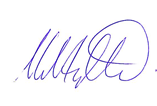 ………………………………………………….Stuart HyltonNapier District Licensing Commissioner